HONG KONG AIR CADET CORPS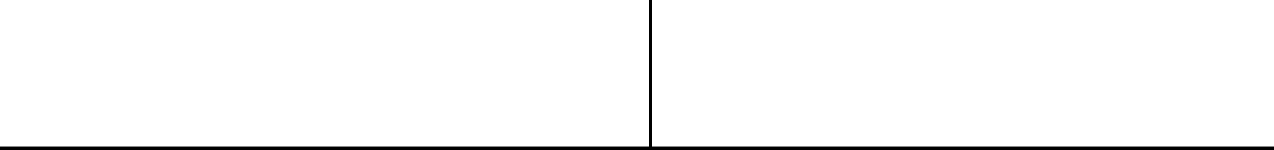 No 98 Junior Non-Commissioned Officer Training Course Course ResultPlease be informed that No 98 JNCOTC had been held successfully on 22, 28-29 September 2019. The course result is listed as below:Remarks :The organizing committee would like to take this opportunity to wish all cadets a bright future, regardless of the result in this course.Definition of the results:Should you have any enquiries, please contact by email at 98jncotc@gmail.com.Plt Off Noel M S CHEUNGOIC of No 98 JNCOTCNo.UnitRankNameNameSerial No.ResultNo.UnitRankEnglishChineseSerial No.Result1302BCNG Chak-fung吳澤鋒M13-21030Pass2302BCCHEUNG Hiu-lam張曉琳F15-23122Pass3302BCSUNG Cheuk-hei宋卓熹M16-23879Pass4302BCKWOK Tsun-yau郭峻佑M16-23890Pass5302BCCHIK Shun-hei戚信晞M12-19865Pass6304LCplLEUNG Tak-yip梁德燁M13-20495Pass7308BCLEUNG King-hai梁景稀M15-22663Pass8313BCLAU Chun-lok劉俊樂M17-24572Pass9CLCplLOPES Antonio羅竟峰M14-21628Pass10CBCYIU Yui-hin姚睿軒M15-22544Pass11CBCLAI Chi-man賴智汶M17-24432PassPASS:Candidates who have satisfied all requirements and shall be eligible for promotion provided that all other relevant requirements met.FAIL:Candidates who have not met at least one of the requirements and shall recommended to take the next course.ABSENT:Candidates who have absent from the entire course or a portion of the course and shall apply for the next course.